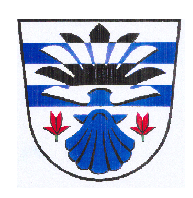 Obec LesniceLesnice 46, 789 01 Lesnicetel.: 583 411 079, e-mail: obec@lesnice.czZÁPIS A USNESENÍ35. zasedání Zastupitelstva obce Lesnice konaného dne 19. 09. 2022 v zasedací místnosti na obecním úřadu v Lesnici v 17:30 hod.Předsedající: Ing. Jiří ChlebníčekPřítomni: Jan Slabý, Jan Knobloch, Jana Daříčková, Juraj Chovanec, Mgr. Jana Poláková /6 členů/  Omluveni: Ing. Vlastimil Vepřek Zapisovatel: Jiřina LinhartováOvěřovatelé zápisu: Jan Slabý, Jan KnoblochProgram jednání: Zahájení Kontrola usnesení 34/2022 RO č. 9 – info RO č. 10 Výjimka ZŠ Lesnice k počtu žáků  Výsledky výběrového řízení na gastro zařízení pro ZŠ a MŠ Lesnice Různé Diskuse Usnesení Závěr1. Zahájení a schválení programu zasedání Zasedání ZO zahájil starosta Ing. Jiří Chlebníček, přivítal přítomné hosty a členy zastupitelstva, seznámil je s programem dnešního zasedání a vyzval přítomné členy zastupitelstva k doplnění do programu. Do bodu 7. Různé – doplněn bod) Úpravy Obecně závazné vyhlášky o stanovení obecního systému odpadového hospodářství v obci Lesnice.Návrh energetických úspor v obci včetně veřejného osvětlení. Schválení programu jednání pro 35. veřejné zasedání ZO Lesnice.Výsledek hlasování:    Pro: 6 /Proti:0 /Zdrželi se:0  Usnesení č. 1/2022/35Z bylo schváleno.2. Kontrola plnění usnesení z 34. veřejného zasedání ZO Návrh usnesení: Zastupitelstvo obce Lesnice bere na vědomí kontrolu plnění usnesení z 34. veřejného zasedání ZO.Výsledek hlasování:O návrhu usnesení nebylo hlasováno.3.  Rozpočtové opatření č. 9 - informaceNávrh usnesení: Zastupitelstvo obce Lesnice bere na vědomí rozpočtové opatření č. 9.Výsledek hlasování:O návrhu usnesení nebylo hlasováno.4.  Rozpočtové opatření č. 10  Návrh usnesení: Zastupitelstvo obce Lesnice schvaluje rozpočtové opatření č. 10 ve výši:Příjmy                 170 382,- KčVýdaje                 170 382,- KčVýsledek hlasování:    Pro: 6 /Proti:0 /Zdrželi se:0  Usnesení č. 2/2022/35Z bylo schváleno..5. Výjimka ZŠ Lesnice k počtu žáků pro školní rok 2022/2023Návrh usnesení: Zastupitelstvo obce Lesnice schvaluje výjimku z počtu žáků pro ZŠ Lesnice pro školní rok 2022/2023 v počtu 22 žáků (minimální počet bez výjimky činí 24 žáků). Výsledek hlasování:Pro: 6/Proti:0 /Zdrželi se:0Usnesení č. 3/2022/35Z bylo schváleno.6. Výsledky výběrového řízení na gastro zařízení pro ZŠ a MŠ LesniceDo výběrového řízení se přihlásilo 5 firem:Návrh usnesení:a) Zastupitelstvo obce Lesnice schvaluje výsledek výběrového řízení na projekt „Technologie a nábytek pro školní kuchyni v objektu ZŠ a MŠ Lesnice“ pro firmu GAVONA GASTRO s.r.o, Polní 775, 788 13 Rapotín s nabídkovou cenou 1 351 657,- Kč včetně DPH.Výsledek hlasování:Pro: 6/Proti:0 /Zdrželi se:0Usnesení č. 4a/2022/235Z bylo schváleno.Návrh usnesení:b) Zastupitelstvo obce Lesnice schvaluje uzavření smlouvy pro zakázku „Technologie a nábytek pro školní kuchyni v objektu ZŠ a MŠ Lesnice pro firmu GAVONA GASTRO s.r.o, Polní 775, 788 13 Rapotín s nabídkovou cenou 1 351 657,- Kč včetně DPH. Výsledek hlasování:Pro: 6/Proti:0 /Zdrželi se: 0Usnesení č. 4b/2022/35Z bylo schváleno.7. Různé Do programu jednání byl doplněn bod: Úpravy Obecně závazné vyhlášky o stanovení obecního systému odpadového hospodářství   v obci Lesnice – dle pokynů z Ministerstva vnitra ČR Návrh usnesení: Zastupitelstvo obce Lesnice schvaluje změnu OZV o stanovení obecního systému odpadového  hospodářství v obci Lesnice. Do OZV bylo doplněno stanovení míst pro odkládání stanovených složek komunálního odpadu při zapojení právnických a podnikajících fyzických osob do obecního systému a stanovení míst  pro odkládání biologického odpadu.Výsledek hlasování:    Pro: 6 /Proti:0 /Zdrželi se:0Usnesení č.5/2022/35Z bylo schváleno.Návrh energetických úspor v obci včetně veřejného osvětlení. Celkový projekt na energetickou úsporu pro Obec začíná zpracovávat p. Šubčík.ZO ukládá starostovi v rámci energetických úspor zaslat občanům do schránek informační leták ohledně dočasného omezení veřejného osvětlení od 1:00 do 4:00 hod., v noci od 1.10. Poptat nabídky pro ledkové osvětlení do ulic.Informace ohledně uzavírky silnice z důvodu opravy mostu na hrázi do Zábřehu od 17.10. do 5/2023.8. Diskuse9. UsneseníJednotlivé body usnesení byly schvalovány v průběhu jednání zastupitelstva obce.10. ZávěrStarosta obce se rozloučil s přítomnými a ukončil jednání zastupitelstva.  starosta:                     Ing. Jiří Chlebníček , v.r.      ověřovatelé zápisu: Jan Slabý, v.r.                                                 Jan Knobloch, v.r.         Seznam posuzovaných nabídekSeznam posuzovaných nabídekSeznam posuzovaných nabídekSeznam posuzovaných nabídekČíslo, pod kterým byla nabídka doručenaObchodní firma / jménoSídlo / místo podnikáníIČ1.GAVONA GASTRO s.r.o Polní 775, 788 13 Rapotín090194992.Petr Hrůza – CHEVRON GASTRONová 1293/23, 692 01 Mikulov 491328063.RETIGO s.r.o. Láň 2310, 756 61 Rožnov  pod Radhoštěm607940624.FOOD TOP SERVIS, s.r.o.Muškov 1122/15, 692 01 Mikulov 282782325.NS Servis s. r. o. Pratecká 821/10a, 620 00 Brno 26239299Název účastníka zadávacího řízeníVýše hodnocené nabídkové ceny v Kč GAVONA GASTRO s.r.o1 351 657,00Petr Hrůza – CHEVRON GASTRO1 653 483,19RETIGO s.r.o.1 755 412,90FOOD TOP SERVIS, s.r.o.1 757 940,19NS Servis s. r. o.1 803 200,83